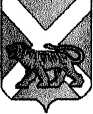 АДМИНИСТРАЦИЯ СЕРГЕЕВСКОГО СЕЛЬСКОГО ПОСЕЛЕНИЯПОГРАНИЧНОГО МУНИЦИПАЛЬНОГО РАЙОНАПРИМОРСКОГО КРАЯПОСТАНОВЛЕНИЕ07.11.2013                                           с. Сергеевка                                                  № 136Об утверждении муниципальной программы «Патриотическое воспитание молодёжи Сергеевского сельского поселения на 2014-2016 годы» В соответствии со ст.179 Бюджетного кодекса Российской Федерации, Федеральным законом от 06.10.2003 № 131-ФЗ «Об общих принципах организации местного самоуправления в Российской Федерации», постановлением Правительства Российской Федерации от 05.10.2010 № 795 «О государственной программе «Патриотическое воспитание граждан Российской Федерации 2011 – 2015 годы», руководствуясь Уставом Сергеевского сельского поселения, постановлением администрации Сергеевского сельского поселения от 26.08.2013 № 97 «Об утверждении порядка принятия решений о разработке муниципальных программ, их формирования и реализации на территории Сергеевского сельского поселения», администрация Сергеевского сельского поселения ПОСТАНОВЛЯЕТ:1. Утвердить муниципальную программу «Патриотическое воспитание молодёжи Сергеевского сельского поселения на 2014-2016 годы» (прилагается).2. Обнародовать настоящее постановление на информационных стендах в помещениях администрации Сергеевского сельского поселения, библиотеки села Сергеевка и сельского клуба Украинка и разместить на официальном сайте Сергеевского сельского поселения (www.sp-sergeevskoe.ru.).3. Настоящее постановление вступает в силу с момента обнародования и распространяет свое действие на отношения, возникшие с 01 января 2014 года.4. Контроль  исполнения настоящего постановления оставляю за собой. Глава  поселения – глава администрации Сергеевского сельского поселения                                                          И.В. Старченко                                            Утверждена                                                                                постановлением администрации                                                                                       Сергеевского сельского поселения                                                                                       от «07» ноября 2013 года № 136Муниципальная программа «Патриотическое воспитание молодёжи Сергеевского сельского поселения на 2014-2016 годы» Паспорт муниципальной программыНаименование муниципальной программы: муниципальная программа «Патриотическое воспитание молодёжи Сергеевского сельского поселения на 2014-2016 годы» (далее – Программа).Дата принятия решения о разработке: распоряжение администрации Сергеевского сельского поселения от 30.09.2013 № 41-р «О разработке муниципальных программ в Сергеевском сельском поселении».Заказчик муниципальной программы: администрация Сергеевского сельского поселения Пограничного муниципального района.Основание для разработки муниципальной программы: ст.179 Бюджетного кодекса Российской Федерации;Федеральный закон от 06.10.2003 № 131-ФЗ «Об общих принципах организации местного самоуправления в Российской Федерации».Федеральный закон от 13.03.1995 № 32-ФЗ «О днях воинской славы и памятных датах России»;Федеральный закон от 28.03.1998 № 53-ФЗ «О воинской обязанности и военной службе», с изменениями.Разработчики муниципальной программы: специалисты администрации Сергеевского сельского поселения Пограничного муниципального района.Цели муниципальной программы: - развитие и совершенствование системы патриотического воспитания граждан в Сергеевском сельском поселении, обеспечивающей непрерывность и эффективность процесса формирования у жителей поселения высокого патриотического сознания, чувства преданности Отечеству, готовности к выполнению гражданского долга и конституционных обязанностей.- создание условий по привлечению молодежи, представителей общественных объединений, средств массовой информации, трудовых коллективов, жителей поселения к активному участию в патриотическом воспитании;- повысить социальный престиж военной службы, профессиональной и общественной деятельности по гражданско-патриотическому воспитанию;- активизировать работу по привлечению населения к участию в благоустройстве, озеленении, уборке территории родного села, прививать жителям поселения чувства любви к родному уголку, необходимости заботы о нем;- продолжить работу по сохранению исторического и культурного наследия Сергеевского сельского поселения, прививать жителям поселения бережное отношение к памятникам истории и культуры; - продолжить работу по увековечению памяти односельчан, погибших в годы Великой Отечественной войны;- продолжить работу по освещению всего комплекса мероприятий по патриотическому воспитанию жителей на территории Сергеевского сельского поселения.Задачи муниципальной программы: - повышение роли администрации и общественных структур в формировании у граждан Сергеевского сельского поселения высокого патриотического сознания;- совершенствование нормативно-правового, методического и информационного обеспечения функционирования системы патриотического воспитания граждан;- формирование позитивного отношения общества к военной службе и положительной мотивации у молодых людей относительно прохождения военной службы по контракту и по призыву;- развитие материально-технической базы патриотического воспитания в образовательных, трудовых, творческих и воинских коллективах и общественных объединениях.Сроки и этапы реализации муниципальной программы: Муниципальная программа реализуется в 2014 - 2016  годах в один этап.Объемы и источники финансирования муниципальной программы (в текущих ценах каждого года): Мероприятия программы реализуются за счет средств бюджета Сергеевского сельского поселения. Объем финансирования программы на 2014 – 2016  годы составляет 100 тысяч рублей, в т.ч. по годам:2014 год – 50  тыс.руб.2015 год – 25 тыс.руб.2016 год  - 25 тыс.руб.Бюджетные ассигнования, предусмотренные в Программе, могут быть уточнены при формировании проекта местного бюджетов на 2014- 2016 годы.Перечень основных мероприятий муниципальной программы: - проведение мероприятий по изучению истории и культурного наследия села;-проведение мероприятий, посвященных Дню села;- проведение массовых мероприятий, посвященных памятным датам и событиям в истории России, дням воинской славы России;- проведение мероприятий, посвященных памяти выдающихся земляков, памятным датам и событиям в истории родного края, развитию краеведческой деятельности;- проведение мероприятий военно-патриотической направленности, мероприятий по допризывной подготовке молодежи, мероприятий по обучению основам безопасности жизнедеятельности; - сохранение культурного наследия, ведение работы по увековечению памяти односельчан, погибших в годы Великой Отечественной войны;- ремонт и реконструкция памятников истории и культуры, расположенных на территории Сергеевского сельского поселения Основные исполнители муниципальной программы: администрация Сергеевского сельского поселения, МКУ «Сельский клуб с.Украинка», библиотека с. Сергеевка.Целевые индикаторы муниципальной программы: Эффективность реализации Программы оценивается с использованием групп целевых показателей, характеризующих: - количество молодежных, детских общественных объединений, кружков;- количество тимуровских команд в Сергеевском сельском поселении;- количества молодежи, охваченной массово-патриотическими мероприятиями.- количество мероприятий патриотической направленности для детей и молодежи. Ожидаемые конечные результаты реализации муниципальной программы:В результате реализации программы будет обеспечено:- увеличение количества молодежных, детских общественных объединений, кружков;- увеличение количества тимуровских команд;- увеличение количества мероприятий патриотической направленности для детей и молодежи;- увеличение количества спортивных мероприятий военно-патриотической направленности;- увеличение количества мероприятий гражданско-патриотической направленности;- увеличение количества молодежи, охваченной массово-патриотическими мероприятиями в Сергеевском сельском поселении. Организация управления и система контроля за исполнением программы:Контроль за ходом реализации Программы осуществляется Бюджетной комиссией администрации Сергеевского сельского поселения.1. Содержание проблемы и обоснование необходимости ее решения программными методами.Главной целью реализации программы является создание системы патриотического воспитания в Сергеевском сельском поселении. Патриотическое воспитание становится основным стержнем общего воспитательного процесса. Представляет собой системную и целенаправленную деятельность администрации Сергеевского сельского поселения, учреждений образования, культуры, молодежи, общественных организаций по формированию высокого патриотического сознания, чувства верности своему Отечеству, готовности к выполнению гражданского долга, конституционных обязанностей по защите интересов Родины у жителей Сергеевского сельского поселения.Администрация Сергеевского сельского поселения оказывает активную поддержку общественным объединениям, учреждениям культуры, образовательному учреждению в их работе по патриотическому воспитанию жителей поселения, по решению проблем патриотического воспитания жителей поселения.В настоящее время на территории Сергеевского сельского поселения действуют: ветеранская организация, женская, молодежная общественная организация, которые занимаются вопросами патриотического и правового воспитания жителей Сергеевского сельского поселения.Совет ветеранов Великой Отечественной войны, труда, Вооруженных Сил и правоохранительных органов Сергеевского сельского поселения является одной из самых многочисленных и влиятельных ветеранских организаций.  Организация ведет постоянную работу по патриотическому воспитанию подрастающего поколения, регулярно проводит встречи с учащимися школы по вопросам патриотического, духовно-нравственного воспитания молодежи. Тимуровское движение является очень важным направлением работы по патриотическому воспитанию, в оказании действенной помощи одиноким ветеранам Великой Отечественной войны. Школьники принимают активное участие в обработке и посадке огородов, уборке квартир, оказывают помощь ветеранам по хозяйству. Одним из важнейших направлений патриотического воспитания является воспитание родителей в духе ответственности за своих детей. Ведется системная работа с допризывной молодежью по подготовке ее к службе в армии. В целях закрепления теоретических знаний и приобретения необходимых практических навыков ежегодно в мае для юношей 10-х классов на базе войсковых частей проводятся 5-дневные учебные сборы. Итоги сборов показывают удовлетворительный уровень физической, огневой и строевой подготовки учащихся, выполнение ими установленных нормативов. По традиции весной и осенью проводится торжественный День призывника, призывникам дают напутствие представители Совета ветеранов, администрации, общественности, военкомата.Патриотизм еще не стал в полной мере объединяющей основой нашего общества: невысокая активность населения Сергеевского сельского поселения в благоустройстве, уборке, озеленении родного села, заботе о нем; не все жители Сергеевского сельского поселения стараются сохранять памятники истории и культуры в надлежащем порядке; невысок уровень престижа службы в рядах Вооруженных Сил Российской Федерации среди молодых людей допризывного, призывного возраста. Проведение единой государственной политики в области патриотического воспитания граждан Сергеевского сельского поселения обеспечивает достижение целей патриотического воспитания путем плановой, непрерывной и согласованной деятельности органов местного самоуправления, учреждений образования, культуры и искусства, библиотечных учреждений и общественных организаций. Программа определяет содержание и основные пути развития системы патриотического воспитания граждан Сергеевского сельского поселения и направлена на объединение всех сил общества – детей, подростков, молодёжи, общественных организаций, образовательных и культурных учреждений в решении широкого спектра проблем патриотического воспитания.2. Цели и задачи Программы Программа разработана для достижения следующей цели:- повышение роли администрации и общественных структур в формировании у граждан Сергеевского сельского поселения высокого патриотического сознания;- дальнейшее совершенствование системы патриотического воспитания, обеспечивающей непрерывность и эффективность процесса формирования у жителей Сергеевского сельского поселения высокого патриотического сознания, чувства преданности Родине, готовности к выполнению гражданского долга и конституционных обязанностей.Для достижения этой цели необходимо решить следующие задачи:- продолжить работу по совершенствованию системы патриотического воспитания жителей Сергеевского сельского поселения, способной на основе формирования патриотических чувств и сознания обеспечить решение задач по консолидации общества, поддержанию общественной и экономической стабильности;- создавать условия для привлечения к активному участию в патриотическом воспитании жителей Сергеевского сельского поселения представителей образовательного учреждения, учреждений культуры, молодежи, общественных объединений, средств массовой информации, трудовых коллективов, жителей Сергеевского сельского поселения;- повысить социальный престиж военной и альтернативной гражданской службы, профессиональной и общественной деятельности по гражданско-патриотическому воспитанию.3. Сроки и этапы реализации ПрограммыПрограмма реализуется в 2014 - 2016  годах в один этап.4. Перечень мероприятий Программы- проведение мероприятий по изучению истории и культурного наследия села;-проведение мероприятий, посвященных Дню села;- проведение массовых мероприятий, посвященных памятным датам и событиям в истории России, дням воинской славы России;- проведение мероприятий, посвященных памяти выдающихся земляков, памятным датам и событиям в истории родного края, развитию краеведческой деятельности;- проведение мероприятий военно-патриотической направленности, мероприятий по допризывной подготовке молодежи, мероприятий по обучению основам безопасности жизнедеятельности;- сохранение культурного наследия, ведение работы по увековечению памяти односельчан, погибших в годы Великой Отечественной войны;- ремонт и реконструкция памятников истории и культуры, расположенных на территории Сергеевского сельского поселения. Перечень программных мероприятий, сроки исполнения, объемы и источники финансирования, в том числе по годам реализации, указаны в приложении № 1 к настоящей программе.5. Механизм реализации ПрограммыМеханизм реализации Программы основывается на дальнейшем совершенствовании форм и методов работы органов местного самоуправления, общественных организаций по осуществлению государственной политики в области патриотического воспитания граждан, пропаганды патриотизма в средствах массовой информации и сети Интернет.Исполнителями Программы являются: администрация Сергеевского сельского поселения, МКУ «Сельский клуб с.Украинка», библиотека с. Сергеевка.При изменении ситуации с финансированием Программы, при появлении дополнительных ресурсов заказчик Программы вправе изменять перечень мероприятий в тот или иной год реализации Программы.6. Ресурсное обеспечение ПрограммыМероприятия Программы реализуются за счет средств бюджета Сергеевского сельского поселения. Объем финансирования Программы на 2014 – 2016 годы составляет 100 тыс. руб. в т.ч. по годам:2014 год – 50 тыс.руб.2015 год – 25 тыс.руб.2016 год – 25 тыс.руб.В качестве дополнительных источников финансирования отдельных мероприятий Программы могут привлекаться средства организаций, учреждений, предприятий, независимо от форм собственности, деятельность которых осуществляется на территории Сергеевского сельского поселения.Объем финансирования Программы носит прогнозный характер и подлежит уточнению при разработке бюджета Сергеевского сельского поселения Пограничного муниципального района.Размеры средств, выделяемых на реализацию мероприятий настоящей программы, утверждаются ежегодно решением муниципального комитета Сергеевского сельского поселения «О бюджете Сергеевского сельского поселения на очередной финансовый год и плановый период».7. Управление реализацией Программы и контроль за ходом ее исполненияУправление настоящей программой осуществляется заказчиком Программы - администрацией Сергеевского сельского поселения.Заказчик осуществляет постоянный контроль за выполнением программных мероприятий и целевым использованием выделенных на их реализацию финансовых средств, обеспечивает взаимодействие участников настоящей программы с исполнительными органами государственной власти Приморского края, органами местного самоуправления и организациями по вопросам реализации настоящей программы.Заказчик Программы обеспечивает подготовку отчетных данных об исполнении программных мероприятий и, в установленный срок, представляет отчет о выполнении настоящей программы за отчетный период в Бюджетную комиссию администрации Сергеевского сельского поселения.8. Оценка эффективности реализации ПрограммыРеализация мероприятий, предусмотренных Программой, позволит получить следующие конечные результаты:- увеличение количества молодежных, детских общественных объединений, кружков;- увеличение количества тимуровских команд;- увеличение количества мероприятий патриотической направленности для детей и молодежи;- увеличение количества спортивных мероприятий военно-патриотической направленности;- увеличение количества мероприятий гражданско-патриотической направленности; - увеличение количества молодежи, охваченной массово-патриотическими мероприятиями в Сергеевском сельском поселении. Эффективность Программы складывается из эффекта от реализации мероприятий Программы. Перечень целевых индикаторов (показателей),характеризующих ежегодный ход и итоги реализации ПрограммыОценка эффективности реализации целевых индикаторов Программы производится путем сравнения фактически достигнутых значений целевых индикаторов с установленными Программой значениями на основе расчетов по следующим формулам.Оценка эффективности реализации отдельного целевого индикатора Программы определяется на основе расчета коэффициента эффективности отдельного целевого индикатора:Kn  =(Tfn / Tn) x 100%, гдеK - коэффициент эффективности хода  реализации  n-го целевогоиндикатора программы;Tfn - фактическое значение n-го целевого индикатора, достигнутое в ходереализации программы;Tn - нормативное значение n-го  целевого  индикатора, утвержденное Программой на соответствующий год;n - порядковый номер целевого индикатора Программы.Оценка эффективности реализации Программы в целом определяется на основе расчетов итоговой сводной оценки по формуле:E = (SUM К / m) x 100%, где:E - эффективность реализации программы (процентов);SUM - обозначение математического суммирования;K - коэффициенты эффективности хода реализации индикаторов программы;m - количество индикаторов программы.В случае установления существенных различий (как положительных, так и отрицательных) данных между плановыми и фактическими значениями индикаторов, а также индикаторами разных лет, проводится анализ факторов, повлиявший на данное расхождение. По результатам такого анализа обосновывается изменение целевых индикаторов, а также изменение расходов бюджета по сравнению с предыдущими периодами. После проведения расчета общей оценки эффективности по конкретной Программе производится сопоставление полученного результата с данными, приведенными в следующей таблице:Результаты реализации Программы по итогам оценки ее эффективности рассматриваются на заседании Бюджетной комиссии Сергеевского сельского поселения.Снижение или повышение эффективности Программы по сравнению с плановыми значениями целевых индикаторов является основанием для уменьшения или увеличения в установленном порядке объема средств бюджета, выделяемых в очередном финансовом году на ее реализацию. Снижение эффективности Программы может являться основанием для принятия Бюджетной комиссией и главой администрации Сергеевского сельского поселения решения о сокращении с очередного финансового года бюджетных ассигнований на реализацию Программы, приостановлении или о досрочном прекращении ее реализации.Приложение № 1                                                                                                   к муниципальной программе«Патриотическое воспитание молодёжи Сергеевского сельского  поселения на 2014 – 2016 годы», утверждённой постановлением администрации                                                                            Сергеевского сельского поселения от 07.11.2013 № 136 Предложения программных мероприятий (всего по программе – 100 тыс.руб.)Наименование целевого индикатора (показателя)Единицаизме- рения Значение целевых индикаторов       (показателей)              Значение целевых индикаторов       (показателей)              Значение целевых индикаторов       (показателей)              Значение целевых индикаторов       (показателей)              Значение целевых индикаторов       (показателей)              Наименование целевого индикатора (показателя)Единицаизме- рения Всего 2013201420152016Количество молодежных, детских общественных объединений, кружковКоличество тимуровских команд в Сергеевском сельском поселенииКоличество молодежи, охваченной массово-патриотическими мероприятиямиКоличество мероприятий патриотической направленности для детей и молодежиФактически полученное значение оценки эффективности в целом по ПрограммеСтепень эффективности реализации Программы80-100% и болееВысокая60-80%Хорошая30-60%Удовлетворительная0-30%Неудовлетворительная № п/пНаименование мероприятийНаименование мероприятийНаименование мероприятийНаименование мероприятийНаименование мероприятийИсточник   финансиро-ванияИсточник   финансиро-ванияОбъём финансирования(в тыс.руб.)Объём финансирования(в тыс.руб.)Объём финансирования(в тыс.руб.)Объём финансирования(в тыс.руб.)Объём финансирования(в тыс.руб.)Объём финансирования(в тыс.руб.)Всего № п/пНаименование мероприятийНаименование мероприятийНаименование мероприятийНаименование мероприятийНаименование мероприятийИсточник   финансиро-ванияИсточник   финансиро-вания2014г.2015г.2015г.2016г.2016г.2016г.1.1Возрождение тимуровского движения по оказанию помощи ветеранам и вдовам погибших и умерших участников Великой Отечественной войныВозрождение тимуровского движения по оказанию помощи ветеранам и вдовам погибших и умерших участников Великой Отечественной войныВозрождение тимуровского движения по оказанию помощи ветеранам и вдовам погибших и умерших участников Великой Отечественной войныВозрождение тимуровского движения по оказанию помощи ветеранам и вдовам погибших и умерших участников Великой Отечественной войныВозрождение тимуровского движения по оказанию помощи ветеранам и вдовам погибших и умерших участников Великой Отечественной войныБюджет поселенияБюджет поселения551.2Цикл мероприятий, посвящённых Великой Победе. Организация встреч ветеранов Великой Отечественной войны, тружеников тыла, ветеранов труда, детей войны в школе, библиотеке села с молодёжью.Цикл мероприятий, посвящённых Великой Победе. Организация встреч ветеранов Великой Отечественной войны, тружеников тыла, ветеранов труда, детей войны в школе, библиотеке села с молодёжью.Цикл мероприятий, посвящённых Великой Победе. Организация встреч ветеранов Великой Отечественной войны, тружеников тыла, ветеранов труда, детей войны в школе, библиотеке села с молодёжью.Цикл мероприятий, посвящённых Великой Победе. Организация встреч ветеранов Великой Отечественной войны, тружеников тыла, ветеранов труда, детей войны в школе, библиотеке села с молодёжью.Цикл мероприятий, посвящённых Великой Победе. Организация встреч ветеранов Великой Отечественной войны, тружеников тыла, ветеранов труда, детей войны в школе, библиотеке села с молодёжью.Бюджет поселенияБюджет поселения22222261.3Организация адресной помощи участникам Великой Отечественной войны, проведение молодёжной патриотической акции «С Днем Победы, ветеран!», привлечение некоммерческих организаций к оказанию помощи пожилым гражданам, ветеранам Великой Отечественной войны, ветеранам труда, детям войны.Организация адресной помощи участникам Великой Отечественной войны, проведение молодёжной патриотической акции «С Днем Победы, ветеран!», привлечение некоммерческих организаций к оказанию помощи пожилым гражданам, ветеранам Великой Отечественной войны, ветеранам труда, детям войны.Организация адресной помощи участникам Великой Отечественной войны, проведение молодёжной патриотической акции «С Днем Победы, ветеран!», привлечение некоммерческих организаций к оказанию помощи пожилым гражданам, ветеранам Великой Отечественной войны, ветеранам труда, детям войны.Организация адресной помощи участникам Великой Отечественной войны, проведение молодёжной патриотической акции «С Днем Победы, ветеран!», привлечение некоммерческих организаций к оказанию помощи пожилым гражданам, ветеранам Великой Отечественной войны, ветеранам труда, детям войны.Организация адресной помощи участникам Великой Отечественной войны, проведение молодёжной патриотической акции «С Днем Победы, ветеран!», привлечение некоммерческих организаций к оказанию помощи пожилым гражданам, ветеранам Великой Отечественной войны, ветеранам труда, детям войны.Бюджет поселенияБюджет поселения533333111.4Возложение цветов к памятнику землякам, павшим в годы Великой Отечественной войны, митинги памяти и скорби, предоставление материалов по воспоминаниям участников Великой Отечественной войны «Никто не забыт – ничто не забыто»Возложение цветов к памятнику землякам, павшим в годы Великой Отечественной войны, митинги памяти и скорби, предоставление материалов по воспоминаниям участников Великой Отечественной войны «Никто не забыт – ничто не забыто»Возложение цветов к памятнику землякам, павшим в годы Великой Отечественной войны, митинги памяти и скорби, предоставление материалов по воспоминаниям участников Великой Отечественной войны «Никто не забыт – ничто не забыто»Возложение цветов к памятнику землякам, павшим в годы Великой Отечественной войны, митинги памяти и скорби, предоставление материалов по воспоминаниям участников Великой Отечественной войны «Никто не забыт – ничто не забыто»Возложение цветов к памятнику землякам, павшим в годы Великой Отечественной войны, митинги памяти и скорби, предоставление материалов по воспоминаниям участников Великой Отечественной войны «Никто не забыт – ничто не забыто»Бюджет поселенияБюджет поселения33333391.5Торжественный прием ветеранов в честь Дня ПобедыТоржественный прием ветеранов в честь Дня ПобедыТоржественный прием ветеранов в честь Дня ПобедыТоржественный прием ветеранов в честь Дня ПобедыТоржественный прием ветеранов в честь Дня ПобедыБюджет поселенияБюджет поселения844444161.6Акция «Аллея памяти» (высадка саженцев)Акция «Аллея памяти» (высадка саженцев)Акция «Аллея памяти» (высадка саженцев)Акция «Аллея памяти» (высадка саженцев)Акция «Аллея памяти» (высадка саженцев)Бюджет поселенияБюджет поселения1.7Презентация фильма посвящённого 115-летию села Сергеевка.Презентация фильма посвящённого 115-летию села Сергеевка.Презентация фильма посвящённого 115-летию села Сергеевка.Презентация фильма посвящённого 115-летию села Сергеевка.Презентация фильма посвящённого 115-летию села Сергеевка. Бюджет поселения    Бюджет поселения   111.8Конкурс рисунков, сочинений «Моё село – Сергеевка!»Конкурс рисунков, сочинений «Моё село – Сергеевка!»Конкурс рисунков, сочинений «Моё село – Сергеевка!»Конкурс рисунков, сочинений «Моё село – Сергеевка!»Конкурс рисунков, сочинений «Моё село – Сергеевка!»Бюджет поселения   Бюджет поселения   121.9Выпуск юбилейной продукции к 115-летию села Сергеевка (футболки, бейсболки, значки, календари, пакеты, открытки).Выпуск юбилейной продукции к 115-летию села Сергеевка (футболки, бейсболки, значки, календари, пакеты, открытки).Выпуск юбилейной продукции к 115-летию села Сергеевка (футболки, бейсболки, значки, календари, пакеты, открытки).Выпуск юбилейной продукции к 115-летию села Сергеевка (футболки, бейсболки, значки, календари, пакеты, открытки).Выпуск юбилейной продукции к 115-летию села Сергеевка (футболки, бейсболки, значки, календари, пакеты, открытки).Бюджет поселения   Бюджет поселения   221.10Организация работы по благоустройству воинских захороненийОрганизация работы по благоустройству воинских захороненийОрганизация работы по благоустройству воинских захороненийОрганизация работы по благоустройству воинских захороненийОрганизация работы по благоустройству воинских захороненийБюджет поселенияБюджет поселения31111151.11Цикл мероприятий, посвящённых Дню России (викторины, спартакиады, встречи, уроки истории, уроки памяти, выставка рисунков).Цикл мероприятий, посвящённых Дню России (викторины, спартакиады, встречи, уроки истории, уроки памяти, выставка рисунков).Цикл мероприятий, посвящённых Дню России (викторины, спартакиады, встречи, уроки истории, уроки памяти, выставка рисунков).Цикл мероприятий, посвящённых Дню России (викторины, спартакиады, встречи, уроки истории, уроки памяти, выставка рисунков).Цикл мероприятий, посвящённых Дню России (викторины, спартакиады, встречи, уроки истории, уроки памяти, выставка рисунков).Бюджет поселенияБюджет поселения11111131.12Организация выездных экскурсий молодёжи, ветеранов к местам боевой славы.Организация выездных экскурсий молодёжи, ветеранов к местам боевой славы.Организация выездных экскурсий молодёжи, ветеранов к местам боевой славы.Организация выездных экскурсий молодёжи, ветеранов к местам боевой славы.Организация выездных экскурсий молодёжи, ветеранов к местам боевой славы.Бюджет поселенияБюджет поселения32222271.13Цикл мероприятий, посвященных Дню космонавтики (викторины, уроки памяти, выставка рисунков) Цикл мероприятий, посвященных Дню космонавтики (викторины, уроки памяти, выставка рисунков) Цикл мероприятий, посвященных Дню космонавтики (викторины, уроки памяти, выставка рисунков) Цикл мероприятий, посвященных Дню космонавтики (викторины, уроки памяти, выставка рисунков) Цикл мероприятий, посвященных Дню космонавтики (викторины, уроки памяти, выставка рисунков) Бюджет поселенияБюджет поселения1.14Районные мероприятия, посвященные Дню пограничника (викторины, встречи, уроки истории, выставка рисунков)Районные мероприятия, посвященные Дню пограничника (викторины, встречи, уроки истории, выставка рисунков)Районные мероприятия, посвященные Дню пограничника (викторины, встречи, уроки истории, выставка рисунков)Районные мероприятия, посвященные Дню пограничника (викторины, встречи, уроки истории, выставка рисунков)Районные мероприятия, посвященные Дню пограничника (викторины, встречи, уроки истории, выставка рисунков)Бюджет поселенияБюджет поселения11111131.15Комплекс мероприятий посвящённых событиям на озере Хасан (викторины, уроки памяти, выставка рисунков)Комплекс мероприятий посвящённых событиям на озере Хасан (викторины, уроки памяти, выставка рисунков)Комплекс мероприятий посвящённых событиям на озере Хасан (викторины, уроки памяти, выставка рисунков)Комплекс мероприятий посвящённых событиям на озере Хасан (викторины, уроки памяти, выставка рисунков)Комплекс мероприятий посвящённых событиям на озере Хасан (викторины, уроки памяти, выставка рисунков)Бюджет поселенияБюджет поселения111.16Участие в краевых соревнованиях «Школа безопасности»Участие в краевых соревнованиях «Школа безопасности»Участие в краевых соревнованиях «Школа безопасности»Участие в краевых соревнованиях «Школа безопасности»Участие в краевых соревнованиях «Школа безопасности»Бюджет поселенияБюджет поселения31111151.17Организация и проведение месячника военно - патриотического воспитания молодёжи, посвященного Дню защитника Отечества (проведение конкурсов, выставок, праздничных концертов).  Организация и проведение месячника военно - патриотического воспитания молодёжи, посвященного Дню защитника Отечества (проведение конкурсов, выставок, праздничных концертов).  Организация и проведение месячника военно - патриотического воспитания молодёжи, посвященного Дню защитника Отечества (проведение конкурсов, выставок, праздничных концертов).  Организация и проведение месячника военно - патриотического воспитания молодёжи, посвященного Дню защитника Отечества (проведение конкурсов, выставок, праздничных концертов).  Организация и проведение месячника военно - патриотического воспитания молодёжи, посвященного Дню защитника Отечества (проведение конкурсов, выставок, праздничных концертов).  Бюджет поселенияБюджет поселения21111141.18Организация и проведение мероприятий, посвящённых Дню Государственного флага.Организация и проведение мероприятий, посвящённых Дню Государственного флага.Организация и проведение мероприятий, посвящённых Дню Государственного флага.Организация и проведение мероприятий, посвящённых Дню Государственного флага.Организация и проведение мероприятий, посвящённых Дню Государственного флага.Бюджет поселенияБюджет поселения1.19Организация и проведение мероприятий посвященных Дню пожилого человекаОрганизация и проведение мероприятий посвященных Дню пожилого человекаОрганизация и проведение мероприятий посвященных Дню пожилого человекаОрганизация и проведение мероприятий посвященных Дню пожилого человекаОрганизация и проведение мероприятий посвященных Дню пожилого человекаБюджет поселенияБюджет поселения31111151.20Организация и проведение мероприятий посвященных Международному Дню материОрганизация и проведение мероприятий посвященных Международному Дню материОрганизация и проведение мероприятий посвященных Международному Дню материОрганизация и проведение мероприятий посвященных Международному Дню материОрганизация и проведение мероприятий посвященных Международному Дню материБюджет поселенияБюджет поселения23333381.21Организация и проведение мероприятий посвященных Международному Дню инвалидовОрганизация и проведение мероприятий посвященных Международному Дню инвалидовОрганизация и проведение мероприятий посвященных Международному Дню инвалидовОрганизация и проведение мероприятий посвященных Международному Дню инвалидовОрганизация и проведение мероприятий посвященных Международному Дню инвалидовБюджет поселенияБюджет поселения31111151.22Организация и проведение мероприятий посвященных Дню Конституции Российской ФедерацииОрганизация и проведение мероприятий посвященных Дню Конституции Российской ФедерацииОрганизация и проведение мероприятий посвященных Дню Конституции Российской ФедерацииОрганизация и проведение мероприятий посвященных Дню Конституции Российской ФедерацииОрганизация и проведение мероприятий посвященных Дню Конституции Российской ФедерацииБюджет поселенияБюджет поселения1.23Организация работы по профилактике проявления в молодежной среде групп экстремистской направленности.Организация работы по профилактике проявления в молодежной среде групп экстремистской направленности.Организация работы по профилактике проявления в молодежной среде групп экстремистской направленности.Организация работы по профилактике проявления в молодежной среде групп экстремистской направленности.Организация работы по профилактике проявления в молодежной среде групп экстремистской направленности.Бюджет поселенияБюджет поселения1111113Всего по программеВсего по программеВсего по программеВсего по программеВсего по программе502525252525100